В соответствии с Законом Челябинской области №299 от 28.10.2004 г. 1.ЕЖЕМЕСЯЧНОЕ  ПОСОБИЕ НА ДЕТЕЙ  В СЛУЧАЕ ЕСЛИ СЕМЬЯ НЕ ПОЛНАЯ ( УСТАНОВЛЕНИЕ ОТЦОВСТВА,  РАСТОРЖЕНИЕ БРАКА,ОДИНОКАЯ МАТЬ,ОДИН ИЗ РОДИТЕЛЕЙ УМЕР) в размере 332 руб. или 664 руб.  Доход не более 11 887  на 1человекаНазначается на одного из родителей, зарегистрированного на территории  Сосновского района, если семейный доход  не превышает установленный прожиточный минимум1. Копия свидетельства о рождении ребенка           2. Копия свидетельства об установлении отцовства (о расторжении брака)3. Копия свидетельства о смерти4. Свидетельство о регистрации по месту жительства детей (ф№8) 5. Справка о доходах за  12 календарных месяца, отсчет которых начинается за четыре месяца до даты подачи заявления о назначении выплаты. То есть, при подаче заявления в январе  2022 года, доход семьи учитывается за период с 01.09.2020 г.  по 31.08.2021 г.  ( зар.плата, алименты, пенсия, стипендия, доходы от индивидуальной трудовой деятельности, самозанятости, патент и др.)  6.  Справка о размере получаемых алиментов  за  12 календарных месяцев, отсчет которых начинается за четыре месяца до даты подачи заявления о назначении выплаты. То есть, при подаче заявления в январе 2022 года, доход семьи учитывается за период с 01.09.2020 г.  по 31.08.2021 г.   7.  Неработающим родителям предоставить копии  трудовых книжек ( титульного листа и последнего листа с записью об увольнении) 8. При отсутствии трудовых книжек необходимо  написать объяснительную по установленному образцу, ИНН.        9. Ксерокопии паспортов родителей ( титульный  лист и лист с пропиской)10. Ксерокопия  титульного листа сберегательной  книжки, либо номер счета карточки, заведенных в филиалах сбербанка Р.Ф. 11. На ребенка инвалида предоставить дополнительно копию справки МСЭ12. копии СНИЛСов всех членов семьиВ соответствии с Законом Челябинской области №299 от 28.10.2004 г. 3.ЕЖЕМЕСЯЧНОЕ  ПОСОБИЕ НА ДЕТЕЙ  ДЛЯ ПОЛНОЙ СЕМЬИ. Доход не более 11 887  на 1человекаНазначается на одного из родителей, зарегистрированного на территории  Сосновского района, если семейный доход  не превышает установленный прожиточный минимум 1. Копия свидетельства о рождении на всех детей           2. В случае, если в предоставляемых  документах разные фамилии, необходимы копии: свидетельства о браке, о расторжении брака,  об установлении отцовства 3. Свидетельство о регистрации по месту жительства детей (ф№8)4. Справка о доходах за  12 календарных месяцев, отсчет которых начинается за четыре месяца до даты подачи заявления о назначении выплаты. То есть, при подаче заявления в январе 2022 года, доход семьи учитывается за период с 01.09.2020 г.  по 31.08.2021 г.  ( зар.плата, алименты, пенсия, стипендия доходы от индивидуальной трудовой деятельности, самозанятости, патент и др.)  5.  Неработающим родителям предоставить копии  трудовых книжек ( титульного листа и последнего листа с записью об увольнении) 6. При отсутствии трудовых книжек необходимо  написать объяснительную по установленному образцу, ИНН.           7. Ксерокопии паспортов родителей ( титульный   лист и лист с пропиской)8. Ксерокопия  титульного листа сберегательной  книжки, либо номер счета карточки заведенных в филиалах сбербанка Р.Ф.9. На ребенка инвалида предоставить дополнительно копию справки МСЭ10. копииСНИЛСов всех членов семьи2. ОБЛАСТНОЕ  ЕДИНОВРЕМЕННОЕ  ПОСОБИЕ  ПРИ  РОЖДЕНИИ  РЕБЕНКА Закон  Челябинской области № 417-ЗО от 27.10.2005г.Назначается на детей, родившихся после 31.10.2005 года, гражданам, проживающим на территории Челябинской области.Назначается только в Управлении социальной защиты населения по месту регистрации одного из родителей.На 1 ребенка – 2000 руб., на 2 ребенка – 3000 руб., на 3 ребенка – 4000 руб., на 4 ребенка – 5000 руб., на 5 и последующего – 6000 руб. Внимание! Для детей, рожденных с 01.12.2021 г. выплата пособия составит  6000 рублей1. Ксерокопия свидетельства о рождении на каждого   ребенка ( в том числе на  взрослых  и умерших детей)2. В случае, если в предоставляемых  документах разные фамилии, необходимы копии: свидетельства о браке, о расторжении брака,  об установлении отцовства3. Свидетельство о регистрации по месту жительства детей (ф№8)4. Ксерокопии паспортов родителей  ( первый лист и лист с пропиской ) 5. Ксерокопия  титульного листа сберегательной  книжки, либо номер счета карточки, заведенных в филиалах сбербанка РФ Челябинской обл.6.копииСНИЛСов всех членов семьиЗА ОФОРМЛЕНИЕМ  ПОСОБИЯ НЕОБХОДИМО ОБРАТИТЬСЯ В ТЕЧЕНИИ 12 МЕСЯЦЕВ СО ДНЯ РОЖДЕНИЯ РЕБЕНКАПРИ СЕБЕ ИМЕТЬ ПОДЛИННИКИ ДОКУМЕНТОВВСЕ  ПРЕДОСТАВЛЯЕМЫЕ СПРАВКИ  (на оформление всех видов пособий) ДЕЙСТВУЮТ ОДИН МЕСЯЦ  С ДАТЫ ВЫДАЧИПриёмные дни: понедельник,вторник,среда. С 9-00ч до 17-00ч   Обед: с 13-00ч до 14-00ч ,Тел: (8351-44)-90-167www.sosnovka.eps74.ru Также документы можно подать в МФЦ               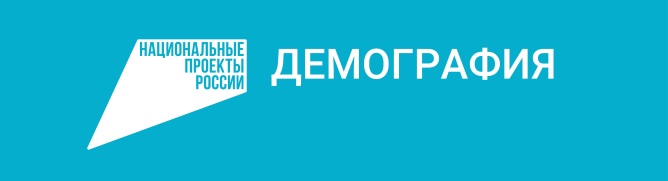 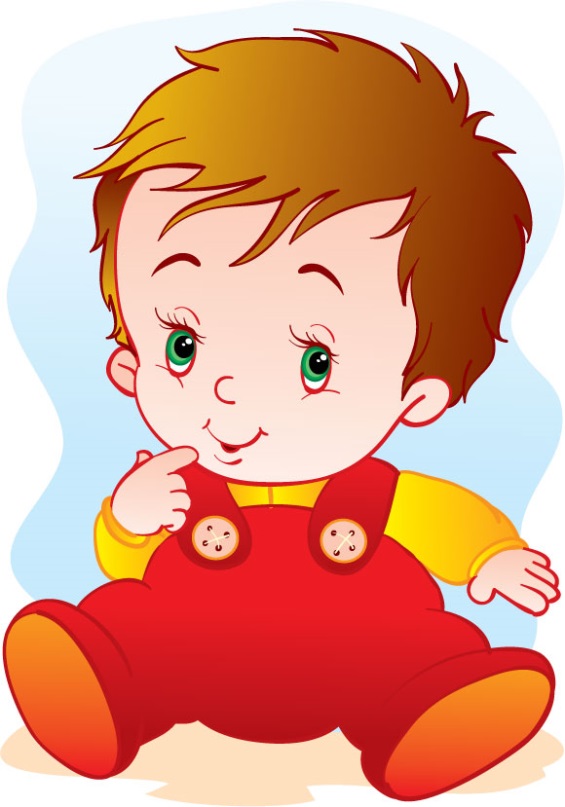 СПИСОК ДОКУМЕНТОВ ДЛЯ ОФОРМЛЕНИЯ ПОСОБИЙ НА ДЕТЕЙ